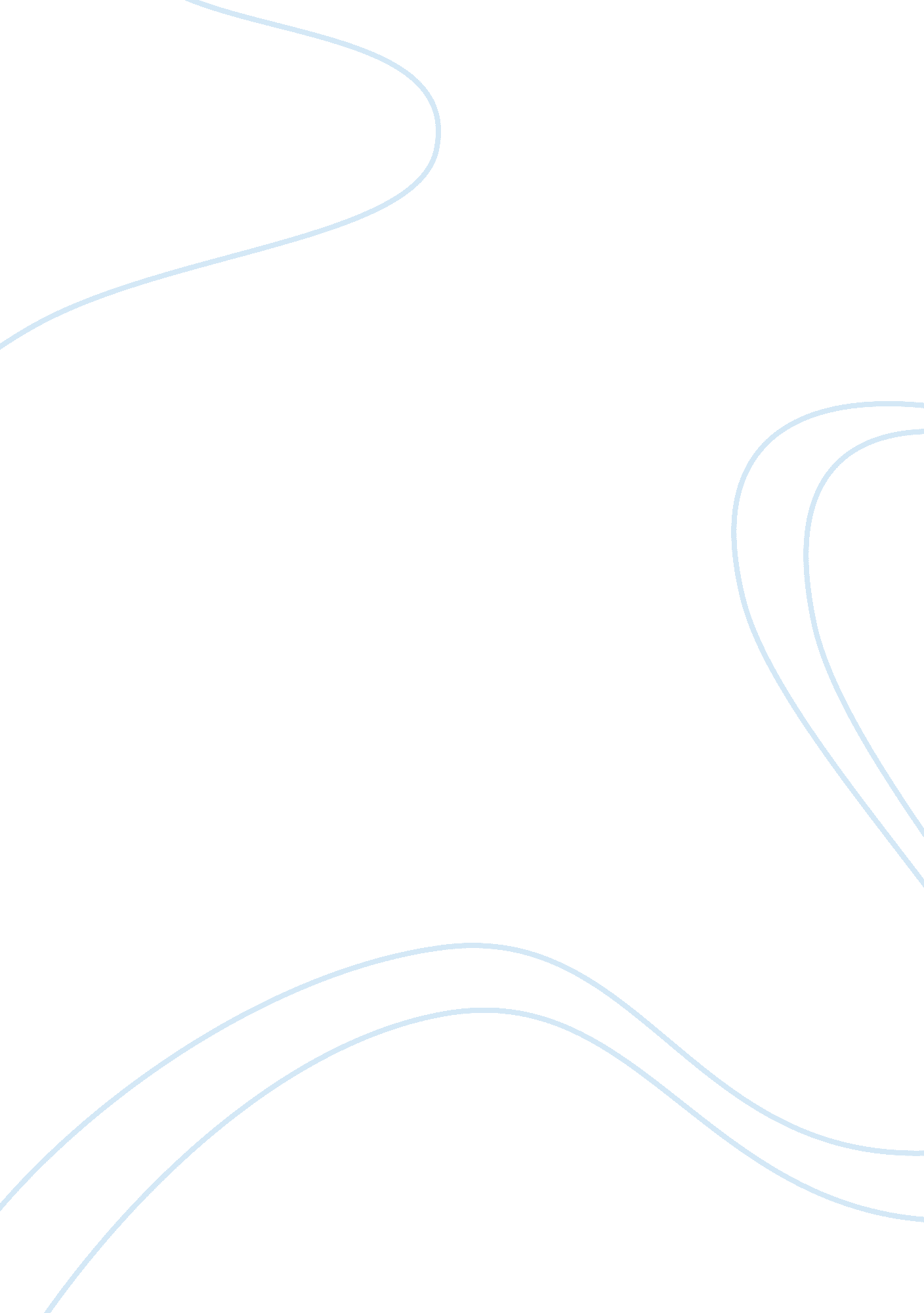 Good looking for work term paper exampleFamily, Parents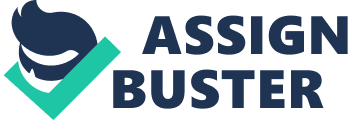 In “ looking for work” Gary Soto narrates a creative story of a nine-year old Mexican-American boy who wishes that his family was similar to white families which were renowned to be perfect. He used to see such families in the TV. The narration is detailed on the few instances when the boy is attracted to white families. He thought that for him to become the kind of person he wished for he had to become rich first. This gave him the idea to get a job first. The story puts it clear that the boy earned a quarter by being employed to handle small jobs in his neighborhood. The boy had put it into his mind that if his family became rich the white people will ill love them more. As the story ends and the boy’s mother send him outside, the boy decides to move on with his job so that he may continue earning some money to keep him rolling in the country with extremely rich individuals. 
The narration is a representation of different people who have al Ways found themselves trapped in the American Dream. The narration builds on its exclusive thesis form the beginning to the conclusion of the narration. A story is made to flow following proper choice of language and flow of events. Beginning with the flow of events, the author has been in a position to bring forth an exclusive narration that has been able to coin the main ideas as put by the boy into a story. One event unfolds for another. This is significant to represent the skill of letting the reader remain determined of what the story will unfold to in the next sentence. This means that this is a narration based on exclusive suspense making it extremely outstanding. 
Language is the other most critical element in this narration. Soto has been able to put various language structures that make the narration extremely attractive and meaningful to the reader. Language is usually the main element of communication. It brings various elements together to ensure justice is done by bringing in meaning to any form of presentation. For example, when the author says that the boy wants to become wealthy and “ and right away!” (Soto, 1995) it means that the problems that he had undergone together with his family were enough and he was ready to work to save the family from poverty. Choice of phrases is also critical in this narration. For example he says “ Beans and tortillas were always for dinner; reflecting upon their Mexican heritage.  Also fresh fruit from trees in people's yards were highly valued and seen as 'treats'” (Soto, 1995). This was a short way to indicate the exclusive difference that existed between the rich and the poor when it came to feeding habits. The poor or the blacks were always exposed to same type of food while whites had a chance for healthy food from time to time. 
The story is a representation of what a mind might do when it has already purposed to do it. Soto had a clear mind that was extremely fundamental. At the age of nine, he had already discovered that his family was poor and it was not the trend in the United Sates. Therefore, he had to do something about it. As a narrator, this was an extremely strong element to determine the extent to which the story will be told. People are always attracted to stories with exclusive determination for success. Soto maintains excellent character of determination for the boy from the beginning of the story to the end (Soto, 1995). 
The narrator uses a cast of supporting characters in this narrative who have been contributive to the meaning of family within the story following the influence of his family in various ways. The narration shows that the boy’s siblings and friends were always there for him to engage him in play with and talk to him as a way to console him of the problems they were undergoing as well as motivate him towards his aim. The family and siblings gave him fun of feeling the sense of belonging and motivated him towards his goal. Although, his mother was against his idea, the boy remained determined that he would make it as the mother continued to invest massive effort towards excellent care for the family (Soto, 1995). Although, the members of the family do not share their perspectives, they were out to offer support to the boy’s dream. This is a representation of the value that the narrator puts into any culture as he values the family unit. In the American-Mexican cultures families are valued as the backbone for any success. The narrator puts that clear through extensive formulation of a family that encourages young one to deliver them from extensive poverty. 
The narrator succeeds to convince the reader following use of excellent language based on proper choice of words as well as phrases. The character of determination is well shown in the narration creating willingness to read the story more. Use of images is excellent in the presentation, which is a major element of communication. Also he involves culture, which crowns the narration as a high class from of writing. He shows the significance of family support while pursuing a dream. Merging these elements assures excellent presentation. Work Cited Soto, Gary. New and selected poems. San Francisco, CA: Chronicle Books, 1995. Print. 